МЕНЮ на   01 ноября              2022 г 						Неделя – первая, день – 2-ой						                                                                                                                                               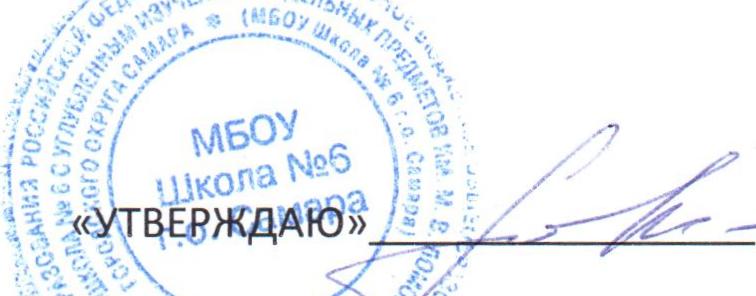 		                                                                                                                                       Заместитель директора по УВР Моргачева Н.А.	Прием пищи, наименования блюдаМасса порции№ технологической картыПищевые веществаПищевые веществаПищевые веществаПищевые веществаЭнергет.   ценностьПрием пищи, наименования блюдаМасса порции№ технологической картыБелки г.Жиры       г.Углеводы г.С   мг.Энергет.   ценностьзавтракзавтракзавтракКаша кукурузная молочная2001856,56,430,31,5205,5Батон с маслом25/511,94,812,90102,9Кофейный напиток с молоком1803951,351,1720,160,996,3Итого за прием пищи:9,7512,3763,362,4404,7Второй завтракВторой завтракВторой завтракСок фруктовый1103991,150,2311,734,649,51Итого за прием пищи:1,150,2311,734,649,51обедобедобедСуп рыбный180877,04,111,24,3110,9Котлета из говядины 7028213,111,910,30199,9Салат из соленых огурцов/макароны отварные50/13019/2041,34/4,62,54/3,941,29/26,22,99/033,37/159,27Компот из сухофруктов180376009,7038,7Хлеб пшен./хлеб ржаной35/353,4/2,50,3/0,422,6/16,50106,5/79,2Итого за прием пищи:31,9427,1897,797,29727,84Уплотненный полдникУплотненный полдникУплотненный полдникБулочка домашняя604736,12,637,90,1199,9Сосиска/ пюре свекольное40/1309/3255,12/1,43,11/3,70,6/7,90/3,7103/70,4Час с сахаром/хлеб200/104310,32/0,750,11/0,0516,42/5,03,24/066,96/23,7Итого за прием пищи:27,339,5767,827,04463,96Стоимость:   142,95      руб. Всего за день:Всего за день:70,1749,35240,721,331646,01